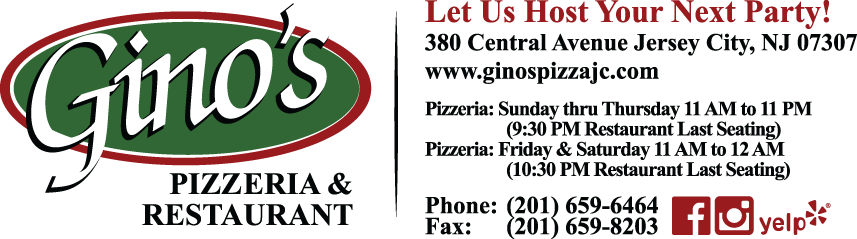 Option 1: Side SaladChoice of Pasta SauceVodka or TomatoChoice of Entrée:Chicken Parmigiana, Chicken Francese, Chicken Marsala or Chicken SorrentinoVeal Parmigiana, Veal Francese or Veal MarsalaEggplant Parmigiana or Eggplant RollatiniFilet Oreganata$24.95 per person Option 2: Add Bruschetta$28.95 per personOption 3: Add Hot Antipasto$34.95 per person***All Options come with Soda, Coffee & Tea***Drink OptionsBeer & Wine $25.00 per personHouse Liquor $30.00 per personPremium Liquor $50.00 per person**Gratuity and Taxes NOT included